RAPORT DE AUTOEVALUARE ÎN VEDEREA ACORDĂRII CALIFICATIVULUI ANUAL PENTRU CADRELE  DIDACTICE DIN ÎNVĂȚĂMÂNTUL PREUNIVERSITARUnitatea școlară COLEGIUL TEHNIC DE POȘTĂ ȘI TELECOMUNICAȚII “GHEORGHE AIRINEI”                                 Numărul fișei postului...........................................................................Numele și prenumele cadrului didactic ................................................Specialitatea ..........................................................................................Perioada evaluată...................................................................................Calificativul acordat în urma autoevaluării .........................................Data:                                                            Nume și prenume:                                                                          Semnătură,                                 							                           Angajat evaluatObservaţii:        - Fișa de autoevaluare respectă Anexa 1 la Ordinul ministrului educației naționale nr.3597/18.06.2014 (Anexa 2 la Metodologie)        - Fişa este însoţită obligatoriu de un Raport de activitate cu justificarea punctelor acordate la autoevaluare.- Grila de punctaj pentru acordarea calificativelor anuale, în condițiile Metodologiei de evaluare anuală a activității personalului didactic şi didactic auxiliar aprobată prin OMECTS nr. 6143/2011: -de la 100 până la 85 de puncte, calificativul Foarte bine; -de la 84,99 până la 71 de puncte, calificativul Bine; -de la 70,99 până la 61 de puncte, calificativul Satisfăcător; -sub 60,99 puncte, calificativul Nesatisfăcător.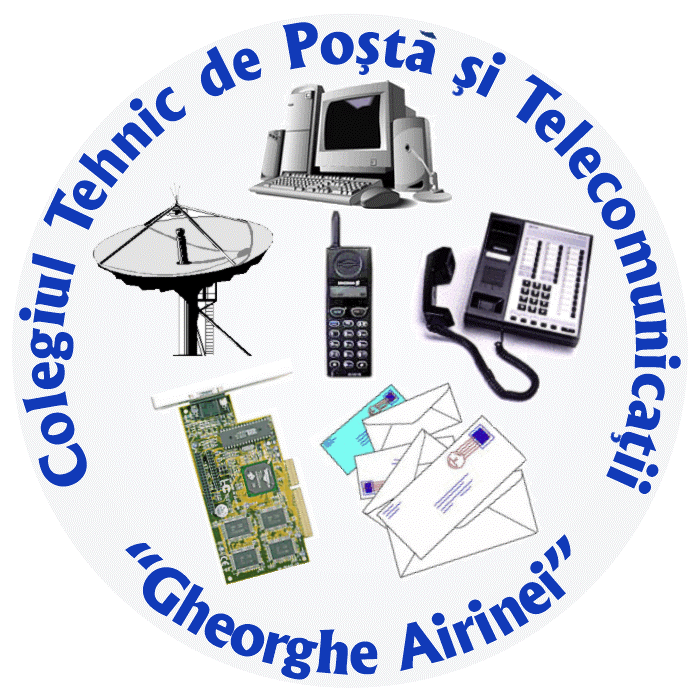 COLEGIUL TEHNIC DE POȘTĂ ȘI TELECOMUNICAȚII“GHEORGHE AIRINEI”Str. Romancierilor nr. 1, București, sect. 6 021 413 46 45  021 413 14 13http://ctptc-airinei.ro colegiulairinei@gmail.comDomeniile evaluăriiCriterii de performanțăIndicatori de performanțăPunctaj rezultat în urma autoevaluăriiRaportul cadrului didactic pe indicatorArgumentare și dovezi care să susțină punctajul (cu precizarea nr. de înregistrare a documentului doveditor)Raportul cadrului didactic pe indicatorArgumentare și dovezi care să susțină punctajul (cu precizarea nr. de înregistrare a documentului doveditor)Raportul cadrului didactic pe indicatorArgumentare și dovezi care să susțină punctajul (cu precizarea nr. de înregistrare a documentului doveditor)Raportul cadrului didactic pe indicatorArgumentare și dovezi care să susțină punctajul (cu precizarea nr. de înregistrare a documentului doveditor)1.Proiectarea activității1.1 Respectarea programei școlare, a normelor de elaborare a documentelor de proiectare, precum și adaptarea acesteia la particularitățile clasei-întocmirea  planificărilor  calendaristice și a celor pe unități de învățare  în concordanță cu programele școlare in vigoare - 2 p-respectare termenelor de realizare și predare a planificărilor  calendaristice și a celor pe unități de învățare -1p-personalizarea documentelor prin elemente de originalitate (la nivelul evaluării, a asigurării feed back-lui ) - 1 p-adaptarea conținutului activităților de învățare la particularitățile clasei - 2 p1.Proiectarea activității1.2 Implicarea în activitățile de proiectare a ofertei educaționale la nivelul unităţii-întocmirea proiectării ofertei educaționale și obținerea avizelor (CDL și CDS) - 1 p-prezentarea ofertei educaționale și includerea acesteia în oferta educațională la nivelul unităţii-1p1.Proiectarea activității1.3 Folosirea TIC în activitatea de proiectare-utilizarea softurilor educaționale și a mijloacelor audio-video în activitatea de proiectare, tehnoredactarea tuturor documentelor de proiectare - 3 p1.Proiectarea activității1.4 Proiectarea unor activități extracurriculare corelate cu obiectivele curriculare, nevoile și interesele educabililor, planul managerial al unității-proiectarea activităților extracurrriculare pe baza consultării elevilor și părinților și în concordanță cu interesele educabililor („Să știi mai multe, să fii mai bun”) - 2p-proiectarea activităților educative extrașcolare și extracurriculare - 2 p1.Proiectarea activitățiiTOTAL - DOMENIU AUTOEVALUAT2.Realizarea activităților didactice2.1 Utilizarea unor strategii didactice care asigură caracterul aplicativ al învățării și formarea competențelor  specifice-selectarea metodelor active în functie de competentele propuse si particularitatile individuale si de grup -1p-folosirea de metode si procedee care să contribuie la cresterea gradului de originalitate și independență in rezolvarea sarcinilor și construirea situatiilor de invatare care solicita participarea creativă a cat mai multor elevi -3p-alegerea/selectarea metodelor de comunicare adecvate specificului clasei si poarticularitatilor individuale -1p-transmiterea gradată si accesibila a cunostintelor, într-o succesiune logică, conform nivelului de pregatire a elevilor-3p2.Realizarea activităților didactice2.2 Utilizarea eficientă  a resurselor materiale din unitatea de învățământ în vederea optimizării activităților didactice –inclusiv resurse TIC-utilizarea manualelor in procesul didactic și utilizarea materialelor didactice existente in unitatea de invatamant-2p-utilizarea mijloacelor TIC și a sistemului AEL în cadrul orelor/ activităților didactice-2p2.Realizarea activităților didactice2.3 Diseminarea, evaluarea și valorizarea activităților realizate-diseminarea rezultatelor realizate în cadrul activităților metodice sau a comunicărilor științifice- 2 p-valorizarea activităților prin  realizarea unor portofolii/ expoziții/ exemple de bună practică /publicatii - 1 p2.Realizarea activităților didactice2.4 Organizarea și desfășurarea  activităților extracurriculare, participarea la acțiuni de voluntariat-organizarea activităților extracurriculare la nivelul unității(cel putin 3 pe semestru)- 2 p-participarea la activități extrașcolare la nivel de unitate - 1 p-organizarea și participarea la activități de voluntariat(cel putin 1 pe semestru) - 2 p-întocmirea documentației specifice organizării și desfășurării activităților extracurriculare sau de voluntariat (planuri, proiecte, procese verbale, analize etc.) - 1 p2.Realizarea activităților didactice2.5 Formarea deprinderilor de studiu individual și în echipă în vederea formării/ dezvoltării competenței de „a învăța să înveți”-promovarea studiului individual în rezolvarea unor sarcini - 2 p-promovarea strategiilor didactice axate pe dezvoltarea la elevi a deprinderilor de lucru individual și pe echipe- 2 p2.Realizarea activităților didacticeTOTAL - DOMENIU AUTOEVALUAT3. Evaluarea rezultatelor  învățării3.1 Asigurarea transparenței criteriilor, a procedurilor de evaluare și a rezultatelor activităților de evaluare-elaborarea indicatorilor și descriptorilor de performanță pentru fiecare competență - 1p-comunicarea în scris a obiectivelor și  a criteriilor evaluării elevilor  - 1 p-anunțarea procedurii și a metodologiei de evaluare - 1 p-aplicarea celor 3 forme de evaluare: inițială, continuă și sumativă - 1 p3. Evaluarea rezultatelor  învățării3.2 Aplicarea testelor predictive, interpretarea și comunicarea rezultatelor- stabilirea nivelului inițial de achiziții, abilități, deprinderi, comportamente ale elevilor prin aplicarea testelor inițiale-2p-comunicarea și valorizarea rezultatelor evaluării și a posibilităților de învățare ale elevilor - 1 p- monitorizarea și consemnarea progresului/ regresului școlar - 1 p3. Evaluarea rezultatelor  învățării3.3 Utilizarea diverselor instrumente de evaluare inclusiv a celor din banca de instrumente de evaluare unică- folosirea unor fișe de lucru adecvate particularităților elevilor - 1 p-utilizarea unor instrumente diferite de evaluare (portofolii, referate, proiecte) - 1 p-participarea la simulările organizate la nivel de școala/ISMB/național - 1 p-adaptarea unor instrumente de evaluare din banca unică de instrumente de evaluare  în concordanță cu particularităților elevilor-1p3. Evaluarea rezultatelor  învățării3.4 Promovarea autoevaluării și interevaluării-proiectarea și implementarea activităților cu caracter de autoevaluare și interevaluare - 1 p-includerea autoevaluării ca etapă a demersului didactic în proiectarea activităților - 1 p-realizarea interevaluării/ autoevaluării la nivelul grupei/ grupelor de lucru - 1 p3. Evaluarea rezultatelor  învățării3.5 Evaluarea satisfacției beneficiarilor educaționali-aplicarea de chestionare părinților – 0.5 p-implicarea beneficiarilor educaționali în alegerea ofertei educaționale ce urmează a fi parcursă - 1 p-întâlniri periodice cu părinții, in care sa se obțină feed back-ul in legătura cu  satisfacția și randamentul activităților- 0.5p3. Evaluarea rezultatelor  învățării3.6 Coordonarea elaborării portofoliului educațional ca element central al evaluării rezultatelor învățării-participarea elevilor la realizarea  conținutului portofoliului educațional - 1 p-monitorizarea și intervenția pentru realizarea corespunzătoare a portofoliilor–2p3. Evaluarea rezultatelor  învățăriiTOTAL - DOMENIU AUTOEVALUAT4. Managementul clasei de elevi4.1 Stabilirea unui cadru adecvat (reguli de conduită, atitudini, ambient) pentru desfășurarea activităților în conformitate cu particularitățile clasei de elevi-organizarea și amenajarea spațiului de desfășurarea a activităților - 1 p-prezentarea normelor / regulilor care trebuie respectate în timpul activităților, realizarea unui regulament particular al clasei care derivă din Regulamentul de organizare și funcționare a CTPTc Gh. Airinei -2p-îndrumarea și supravegherea elevilor în desfășurarea activităților - 2 p 4. Managementul clasei de elevi4.2 Monitorizarea comportamentului elevilor și gestionarea situațiilor conflictuale-implicarea activă in monitorizarea și gestionarea adecvată a situațiilor conflictuale-2p 4. Managementul clasei de elevi4.3 Cunoașterea consilierea și tratarea diferențială a elevilor-cunoașterea particularităților psihologice ale elevilor , a climatului familial prin folosirea celor mai adecvate metode de colaborare , împreuna cu profesorul psihopedagog/ consilier școlar -1p-implicarea în consilierea permanentă a elevilor-2p4. Managementul clasei de elevi4.4 Motivarea elevilor prin valorizarea exemplelor de bună practică-implicarea activă a  elevilor în  activități de bună practică  - 1 p-responsabilizarea elevilor prin activități de bună practică - 1 p4. Managementul clasei de eleviTOTAL - DOMENIU AUTOEVALUAT5. Managementul carierei și al dezvoltării profesionale5.1 Valorificarea competențelor științifice, didactice și metodice dobândite prin participarea la programele de formare continuă în vederea dezvoltării instituționale-participarea la simpozioane, sesiuni de comunicări, cursuri de formare continuă/ perfecționare - 1 p-utilizarea cunoștințelor, a competențelor dobândite prin activitățile de formare continuă/ perfecționare în procesul instructiv-educativ - 1 p5. Managementul carierei și al dezvoltării profesionale5.2 Implicarea în organizarea activităților metodice la nivelul comisiei/catedrei / responsabil- organizarea, participarea şi susținerea de activități demonstrative / prezentarea unor modele de bună practică /referate în cadrul comisiei metodice și la activitățile metodice ale catedrei - 1 p-responsabil de comisie metodică/catedră-1p5. Managementul carierei și al dezvoltării profesionale5.3 Realizarea/ actualizarea portofoliului profesional și dosarului personal -realizarea și actualizarea permanentă a dosarului personal si contribuția la actualizarea portofoliului catedrei/comisiei - 1 p5. Managementul carierei și al dezvoltării profesionale5.4 Dezvoltarea capacității de comunicare și relaționare în interiorul și în afara unității (cu elevii, personalul didactic, echipa managerială și cu beneficiarii etc.)-comunicarea adecvată cu echipa managerială, personalului didactic , didactic auxiliar și nedidactic - 1 p-comunicarea adecvată cu elevii , părinții acestora și cu partenerii externi - 1 p5. Managementul carierei și al dezvoltării profesionale5.5 Manifestarea atitudinii morale și civice (limbaj, ținută, comportament), respectarea și promovarea deontologiei profesionale-manifestarea atitudinilor morale și civice în conformitate  cu statutul de cadru didactic - 0.5 p- respectarea și promovarea deontologiei profesionale-0,5p5. Managementul carierei și al dezvoltării profesionaleTOTAL - DOMENIU AUTOEVALUAT6.Contribuția la dezvoltarea  instituțională și la promovarea imaginii unității școlare6.1 Dezvoltarea de parteneriate și proiecte educaționale în vederea dezvoltării instituționale-redactarea și implicarea în proiecte educaționale la nivelul instituției de învățămant în vederea dezvoltării instituționale-1,5p -membru coordonator /participant parteneriate/ proiecte – 0.5 p6.Contribuția la dezvoltarea  instituțională și la promovarea imaginii unității școlare6.2 Promovarea ofertei educaționale-participarea la activități de promovare a ofertei educaționale prin colaborarea cu comunitatea locală, părinți etc - 2 p6.Contribuția la dezvoltarea  instituțională și la promovarea imaginii unității școlare6.3 Promovarea imaginii școlii în comunitate prin participarea și rezultatele elevilor la olimpiade, concursuri, activități extrașcolare și extracurriculare-participarea la simpozioane și sesiuni de comunicări, la activități școlare și extrașcolare- 1 p-obținerea de rezultate de către elevi la la olimpiade, concursuri, activități extrașcolare și extracurriculare - 3 p6.Contribuția la dezvoltarea  instituțională și la promovarea imaginii unității școlare6.4 Realizarea/ participarea la programe/ activități de prevenire și combatere a violenței și comportamentelor nesănătoase în mediul școlar, familie și societate-organizarea de programe/ activități de prevenire și combaterea violenței - 2 p-implicarea în activitățile de  prevenire și combaterea violenței și de prevenire a comportamentelor nesănătoase - 1 p6.Contribuția la dezvoltarea  instituțională și la promovarea imaginii unității școlare6.5 Respectarea normelor, procedurilor de sănătate și securitate a muncii, de PSI și ISU pentru toate tipurile de activități desfășurate în cadrul unității precum  și a sarcinilor suplimentare-respectarea procedurilor de sănătate și PSI și ISU - 1 p -implicarea sau participarea la activități specifice acestui domeniu - 1 p6.Contribuția la dezvoltarea  instituțională și la promovarea imaginii unității școlare6.6 Implicarea activă în crearea unei culturi a calității la nivelul organizației-participarea la elaborarea de instrumente de monitorizare și de evaluare- 1 p- participarea la elaborarea de proceduri, norme specifice asigurării calității in educație -1 p6.Contribuția la dezvoltarea  instituțională și la promovarea imaginii unității școlareTOTAL - DOMENIU EVALUAT7. Conduita profesională7.1 Manifestarea atitudinii morale și civice (limbaj, ținută, respect, comportament).-adoptarea unei conduite profesională,a unei ţinute și a unui, comporatment specific profesiei de educator în timpul orelor şi a activităţilor din și din afara școlii - 2 p7. Conduita profesională7.2 Respectarea și promovarea deontologiei profesionale.-respectarea codului de etică profesională, a procedurilor și a normelor existente, a deontologiei profesionale - 2 p-promovarea codului de etică profesională,a  deontologiei profesionale - 1p3p7. Conduita profesionalăTOTAL - DOMENIU AUTOEVALUATTOTAL GENERAL